МІНІСТЕРСТВО ОСВІТИ І НАУКИ УКРАЇНИЛУЦЬКИЙ НАЦІОНАЛЬНИЙ ТЕХНІЧНИЙ УНІВЕРСИТЕТВІДОКРЕМЛЕНИЙ СТРУКТУРНИЙ ПІДРОЗДІЛ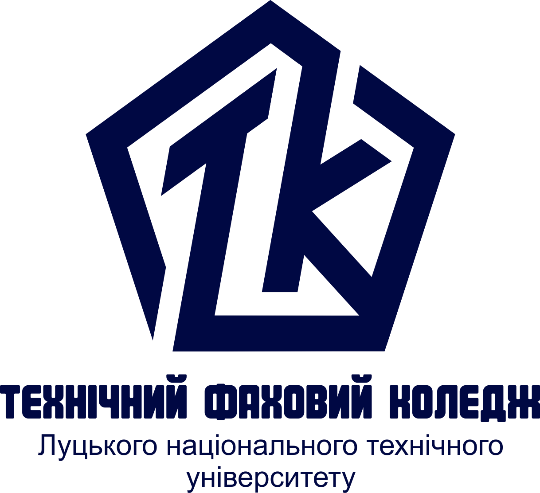 ЕКОНОМІЧНА ТЕОРІЯПідсумковий контрольдля здобувачів фахової передвищої освітиосвітньо-професійної програми «Дизайн»галузь знань 02 Культура і мистецтво спеціальності 022 Дизайн денної форми навчанняПЕРЕЛІК ПИТАНЬ ДЛЯ КОНТРОЛЮ ЗНАНЬБагатозначність поняття «економіка». Предмет економічної теорії.Основні етапи розвитку економічної теорії.Методи дослідження економічних явищ.Економічні категорії і закони. Функції економічної теорії. Місце економічної теорії в системі економічних наук.Економічні потреби: суть і класифікація. Закон зростання потреб.Економічні інтереси: сутність, суб’єкти, об’єкти, класифікація.Фактори виробництва.Види ресурсів.Крива виробничих можливостей.Ефективність використання обмежених ресурсів.Економічна система: її сутність та структурні елементи.Типи економічних систем.Власність: сутність, об’єкти та суб’єкти.Типи і форми власності.Натуральне виробництво: сутність та основні риси.Товарне виробництво: причини виникнення, сутність та роль в розвитку суспільства.Товар та його властивості.Закон вартості, його сутність і функції.Виникнення і розвиток грошових відносин.Сутність грошей. Еволюція і типи грошей.Функції грошей.Грошовий обіг і його закони.Інфляція: суть, причини і види.Соціально-економічні наслідки інфляції та антиінфляційні заходи.Ринок: суть, функції та види.Попит і пропозиція. Ринкова рівновага. Ринкова ціна.Структура ринку. Принципи класифікації ринків.Інфраструктура ринку і її роль в регулюванні економічних процесів.Конкуренція: суть, позитивні та негативні риси.Конкуренція та її значення. Види конкуренції.Зміст, основні принципи та умови підприємницької діяльності.Підприємство – первинна ланка ринкової економіки. Основні функції підприємств.Класифікація підприємств.Капітал як економічна категорія товарного виробництва.Витрати виробництва: їх суть та класифікація.Прибуток підприємців і фактори, що його визначають.Економічне зростання і економічний розвиток.Еволюція поглядів на роль держави в економічному житті.Рівень і якість життя. Доходи в ринковій економіці.Регулююча діяльність держави в соціальній сфері.Глобальні проблеми і шляхи їх розв’язання людством.